Đề thi này gồm 10 trang, được đánh số từ 1-10. Thí sinh kiểm tra cẩn thận số trang trước khi làm bài...........................................Thí sinh làm bài vào tờ giấy đề thi này............................................SECTION ONE:  LISTENING(2.0 pts)There are three parts in this listening test. You will hear each part twice.PART 1. Questions from 1 to 5. You will hear 5 short conversations.There is one question for each conversation.For questions from 1 to 5, write your answers (A, B or C) in the corresponding numbered boxes below. (0.5 pt)1. How did the woman get to work today?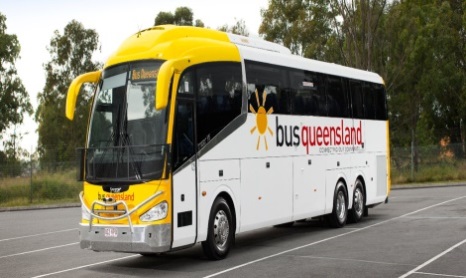 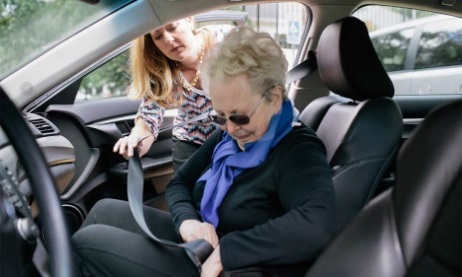 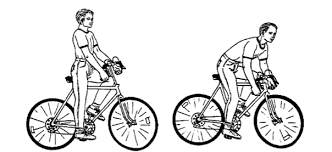   		A 	 			B 					C2. Where does the pollution come from? 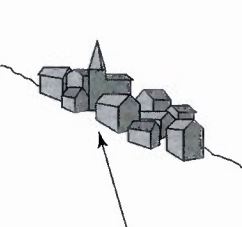 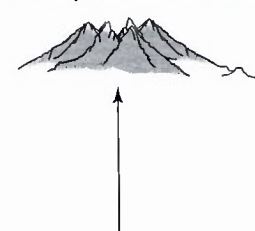 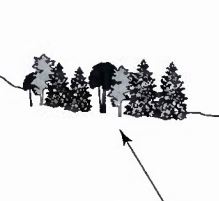 A 	 			B 					C 3. When must the boys get on the coach?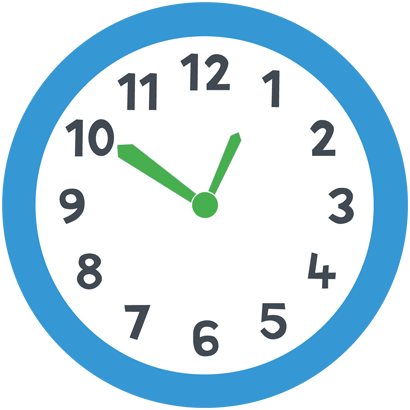 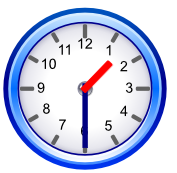 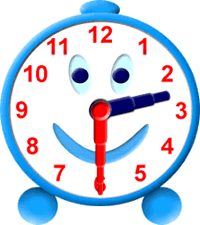 A 	 			B 					C      4. Which fruit do they take?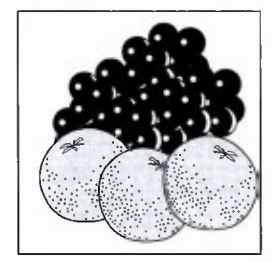 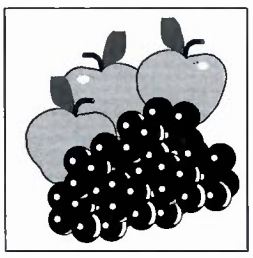 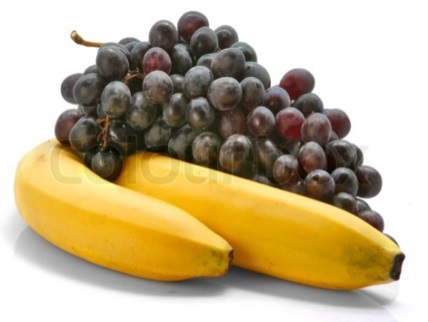 A 	 				B 				C5. Which present has the man bought?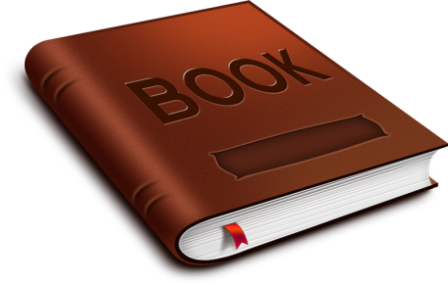 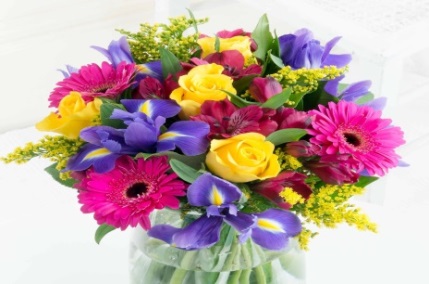 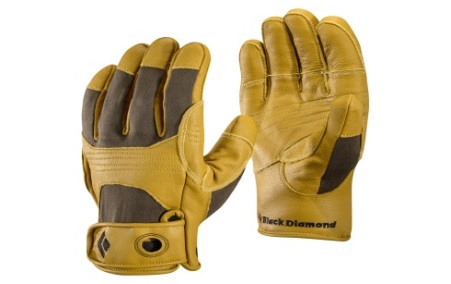 A 	 				B 				CWrite your answers here:PART 2. Questions from 6 to 10. You will hear a student talking about the survey conducted among people of different age groups to find out how architecture may affect people’s lives. Listen carefully and choose the correct answer A, B or C to each question. Write your answers in the corresponding numbered boxes below. (0.5 pt)6. The purpose of the data collection was to ________.	A. test people's reaction to different buildings. 	B. collect detailed information on various buildings. 	C. assess the beauty of different public buildings. 
7. The initial plan to use a questionnaire was abandoned because ________.	A. it would take too much time to produce. 
	B. the questions were difficult to write. 
	C. it would take too long for people to complete. 
8. People indicated their reactions on 1-5 scale, ________.	A. giving rise to some interesting answers. 
	B. ensuring that the information was easier to collect. 
	C. making it quicker to choose the three images. 
9. What was done to preserve the images when being used? 	A. They were covered in plastic with a special machine. 
	B. People were asked to wear gloves when touching them 
	C. The images were handled only by the researcher. 
10. What was the reason for appointing a leader for the group? 	A. To comply with the instructions for the task. 
	B. To help hold the team together. 
	C. To allocate tasks to the various members. Write your answers here:PART 3. Questions from 11 to 20. You are going to hear a talk on . As you listen to the talk, complete the summary by using ONE WORD for each gap. Write your answers in the corresponding numbered boxes below. (1.0 pt)	 is located in the northern half of the continent of North (11)__________. The most northern parts of  are called the land of the (12) __________sun because at certain times of the year the sun never sets. This northern part of  is cold and mostly covered with snow all year round. The original people in the northern part of  are called (13) __________. They are also called the "First Nation". The populations in the  of , ,  and  are small. The land there is not very fertile so their main industries are forestry, (14) __________and mining. The  of  is in the far (15) __________of  and is an attractive place for tourists because of its mild climate, mountains, seacoast and beautiful (16) __________. The original settlers came from (17) __________. In the 16th century, the first Europeans arrived in (18) __________Canada. They came from  and (19) __________. By the end of the (20) __________century, all of  was under British rule. In this century,  has had an influence of settlers from all over the world.Write your answers here:SECTION TWO: LEXICO -  GRAMMAR (3.0 pts)PART 1.  For the questions 1-14, choose the best answer (marked A, B, C or D) to finish each of the following sentences. Write your answers in the numbered boxes below. (0) has been done as an example.(1.4 pt) 0. I ________ a student.     A. am		   B. is		              C. are		D. be1. In all English towns there is a speed ________of 30 miles an hour.2. You shouldn’t go to the meeting ________ you’ve got an invitation.3. Susan couldn’t help ________at the fat man. 4. Neither Linh nor her classmates ________ the  so far.5. You should pay ______ to what the instruction is saying.6. Hoa:   Do you collect stamps or other things?    Mai:   Yes, I am a stamp ________7. We regret _______ you that we cannot approve your suggestion.8. I need _______ time to think about _______ offer you made me. 9. What’s the difference ________ a boat and a ship? 10. The secretary ________ what the managing director was saying in shorthand. 11. Tom:  Thank you for a lovely evening.      Mary:_________ .12.Tom:  Have a nice weekend.       Peter:________ .13. Soccer is one of the most popular ________ sports in the world. 14. If we want to_______ up with them, we’d better hurry. Write your answers here:PART 2.  Choose the word or phrase that is CLOSEST in meaning to the underlined part in each of the following questions.Write your answers in the numbered boxes below. (0) has been done as an example.(0.2 pt)0. Primary education in the  is compulsory.1. Please let me know right away when you hear the news.2. The typhoon is considered as a catastrophe because it resulted in thousands of deaths.Write your answers here:PART 3.  Read the following passage. There are SIX mistakes in the passage. Find the words that need correction and correct them. Write your answer in the numbered boxes below. (0) has been done as an example (0.6pt).Write your answers here:PART 4.  Use the word given in the box to the right of the text to form a word that fits in the same numbered space in the text. Write your answers in the numbered boxes below. (0) has been done as an example. (0.8pt).Write your answers here:SECTION THREE: READING (2.5pts)PART 1. Read the text below and decide which answer (A, B, C, or D) best fits each numbered gap. Write your answers in the numbered boxes below. (0 ) has been done as an example. (1.0 pt)Face-to-face conversation is two-way (0) ________: You speak to me, I reply to you and so on. Two-way (1) ________ depends on having a coding system that is understood by both (2) ________ and receiver, and an agreed convention about signaling the beginning and end of the (3) ________. In speech, the coding system is the (4) ________ like English or Spanish; the convention that one (5) ________ speaks at a time may seem too obvious to mention. In fact, the (6) ________ that people use in conversations and meetings are often non-verbal.(7) ________ example, lowering the pitch of the voice may mean the end of the sentence; a sharp intake of breath may signal the desire to (8) ________, catching the chairman’s (9) ________ may indicate the desire to speak in a formal setting like a debate, a clenched fist may indicate anger. When these (10) ________ signals are not impossible, more formal signals may be needed.0. A. process	B. part	C. dialogues	D. meeting1. A. communication    	B. communicate     	C. communicating     	D. to communicate2. A. teacher	B. transmitter	C. messenger	D. sender3. A. message	B. topic	C. idea	D. theme4. A. language	B. voice	C. talk	D. word5. A. message	B. person	C. people	D. thing6. A. signals	B. symptoms	C. symbols	D. signs7. A. In	B. At	C. For	D. On8. A. play	B. answer	C. interrupt	D. tell9. A. elbow	B. eye	C. shoulder	D. hand10. A. visual	B. auditory	C. verbal	D. sensoryWrite your answers here: PART 2. Read the text below and think of the word which best fits each gap. Use only ONE word in each gap. Write your answers in the numbered boxes below. (0) has been done as an example. (1.0 pt)In modern zoos, people can see animals in more natural (0)  ________. The animals are given more freedom in larger areas in (1) ________ that they can live more as they would be in nature. Even the appearance of zoos has (2) ________. Trees and grass grow in the cages and streams of water (3) ________ through the areas that the animals live in. There are few bars; instead, there is often only a cheap ditch, filled with water, which is called a moat. The moat surrounds an area where several (4) ________ of animals live together as they would naturally. For example, in the San Diego Zoo, the visitor can walk through a huge special cage that is filled (5) ________ trees, some small animals and many birds. This particular (6)________ of cage is called an aviary: it is large (7) ________ for the birds to live naturally. The birds in the aviary fly around, make (8) ________ in the trees and hunt for food.Modern zoos display animals for visitors; (9) ________ addition, they preserve and save (10) ________ species. These species such as the American bald eagle and bison are now living and producing offspring in the zoos.Write your answers here:PART 3. Read the text and choose the best answer (A, B, C or D) to each of the following questions. Write your answers in the numbered boxes below. (0.5pt)The ruined temples of Angkor are perhaps one of the most impressive . Located in modern day  near  , the largest freshwater lake in Asia,  was the seat of power for the Khmer Empire from the ninth to the fifteenth century. The ruins of Angkor are documented as some of the most impressive ones in the world, rivaling the pyramids of  in . Why this mighty civilization died out is a question that archeologists are now only beginning to ponder. The answer, it turns out, may be linked with the availability of fresh water. One possible explanation for the downfall of the Khmer Empire has to do with the inhabitant’s irrigation system. The temples and palaces of Angkor were constructed around a series of artificial reservoirs and canals which were annually flooded to capacity by the . Once filled, they were used to irrigate the surrounding rice paddies and farmland during the course of the year. Farmers were completely dependent on the water for their crucial rice crop. Without consistent irrigation, the farmers would have been unable to maintain functional crop production. 	Scientists speculate that toward the end of the Khmer Empire the hydraulic systems of the reservoirs and canals broke down. The construction of hundreds of sandstone temples and palaces required an enormous amount of physical labor. In addition, as the capital of Khmer Empire, Angkor contained upwards of one hundred thousand people who resided in and around . In order to feed so many people, the local farmers were driven to grow food more quickly and more efficiently. After centuries of continual use, the irrigation system was pushed beyond its capacity. Soil erosion, nutrient depletion, and loss of water led to decrease in the food supply. With the less food available, the people of Angkor slowly began to migrate to other parts of , thus leaving the marvelous city of  to be swallowed by the jungle. Therefore, it is speculated that the Khmer Empire may have fallen victim to its own decrepit infrastructure.1. According to the passage,   in  ________.A. was unable to supply fish for the people of  B. is one of the  C. is an enormous body of fresh water in  D. became polluted due to a population explosion 2. The word “seat” in paragraph 1 is closest in meaning to ________. 3. The hydraulic system of reservoirs ________.A. supplied irrigation from the  B. helped transport the sandstone for constructing temples C. were destroyed by nearby warrior’s tribes D. became non–functional due to overuse4. The word “they” in paragraph 2 refers to ________. 5.  All of the following are mentioned as events that can affect food supply EXCEPT ________. Write your answers here:SECTION FOUR: WRITING (2.5 pts)PART 1. This is a complaint letter from a man to the manager of a store. Make any changes and additions when necessary to build the sentences from the following sets of words and phrases into a suitable letter. Write each sentence in the space provided. (0.8 pt)EXAMPLE: When Jane / be / young / she / want / be/ nurse.When Jane was young, she  wanted to be a nurse.Dear Mr. Johnson,1. Exactly / two weeks / I / purchase / shirt / your store / High street.__________________________________________________________________________2. When / I / wear / time / I / amazed / find/  hole / left sleeve.__________________________________________________________________________3. What / more / shirt / not / cheap/ I/ expect.__________________________________________________________________________4. I / take / immediately / salesperson / from whom / I / buy / it.__________________________________________________________________________5. She / refuse / exchange / or/ let/ see/ manager.__________________________________________________________________________6. I / write / hope / gain / satisfaction.__________________________________________________________________________7. I / enclose / shirt / receipt / price/ date /which / it / purchase. __________________________________________________________________________8. Thank / advance. __________________________________________________________________________Yours sincerely, Peter SmithPART 2. Complete the second sentence so that it has a similar meaning to the first one, using the word given in capital. DO NOT CHANGE THE WORD GIVEN. You must use between THREE and SIX words, including the word given. (0) has been done as an example. (0.7 pt)0. I haven’t seen my brother since he left for . (LAST)The last time I saw my brother was when he left for .1. Despite knowing the area well, I got lost. (EVEN)I got lost __________________________________ the area well.2. I hadn’t made a speech before, so I was very nervous. (USED)Because I  __________________________________ speeches, I was very nervous. 3. I’d rather you didn’t phone me at work. (PREFER)I’d __________________________________ me at work.4. There are more tourists in the city this year than ever before. (BEFORE)Never __________________________________tourists in the city as this year.5. When I heard her speak, it affected me profoundly. (IMPACT)When I heard her speak, it __________________________________ me.6. Why are you against inviting John to the party? (OBJECTION)What __________________________________John to the party?7. Our plans for the camping trip have been spoilt by the weather.  (FALLEN)Our plans for the camping trip ______________________________ because of the weather.  PART 3. What would you like to be in the future? Write a paragraph (about 120 words) about your dream job. (1.0 pt)...........................................................................................................................................................................................................................................................................................................................................................................................................................................................................................................................................................................................................................................................................................................................................................................................................................................................................................................................................................................................................................................................................................................................................................................................................................................................................................................................................................................................................................................................................................................................................................................................................................................................................................................................................................................................................................................................................................................................................................................................................................................................................................................................................................................................................................................................................................................................................................................................................................................................................................................................................................................................................................................................................................................................................................................................................................................................................................................................................................................................................................................................................................................................................................................................................................................................................................................................................................................................................................................................................................................................................................................................................................................................................................................................................................................................................................................................................................................................................................................................................................................................................................................................................................................................................................................................................................................The end....................................................HƯỚNG DẪN CHẤM SECTION I: LISTENING(2.0 đ)PART 1. 0.5 đ. (Mỗi câu làm đúng đạt 0.1 đ.)PART 2. 0.5 đ. (Mỗi câu làm đúng đạt 0.1 đ.)PART 3.  1.0 đ. (Mỗi câu làm đúng đạt 0.1 đ.)SECTION TWO: LEXICO - GRAMMAR (3.0 đ)PART 1. (1.4 đ) (Mỗi câu làm đúng đạt 0.1 đ.)PART 2. (0.2 đ.) (Mỗi câu làm đúng đạt 0.1 đ.)PART 3.  (0.6 đ.) (Mỗi câu làm đúng đạt 0.1 đ.)PART 4.  (0.8 đ)(Mỗi câu làm đúng đạt 0.1 đ.)SECTION THREE: READING (2.5đ)PART 1. (1.0 đ)(Mỗi câu làm đúng đạt 0.1 đ.)PART 2. (1.0 đ) (Mỗi câu làm đúng đạt 0.1 đ.)PART 3: (0.5 đ) (Mỗi câu làm đúng đạt 0.1đ.)SECTION FOUR: WRITING (2.5 đ)PART 1.0.8 đ.  (Mỗi câu làm đúng đạt 0.1đ.) Tuỳ theo mức độ đạt được của bài làm, tổ chấm có thể thống nhất cho điểm phù hợp.Dear Mr. Johnson,It is/has been exactly two weeks since I purchased a shirt from your store in / on High Street.Or Exactly two weeks ago, I purchased a shirt from your store in / on High Street.When I wore it for the first time, I was amazed to find a hole on its / the left sleeve.Or When I wore it for the first time, I was amazed when I found (Or when finding) a hole on its / the left sleeve.What’s more, the shirt was not/ is not/ doesn’t seem to be as /so cheap as I expected.I took it immediately (back) to the salesperson from whom I had bought it.She refused to exchange it or let me see the manager.I’m writing (this letter) in the hope of gaining satisfaction./ in hope that I will gain satisfaction.I enclose the shirt’s receipt, with the price and the date on which it was purchased.Thank you in advance. / Thanks in advance.          Yours sincerely,          Peter SmithPART 2. 0.7 đ.  (Mỗi câu làm đúng đạt 0.1đ.) Tuỳ theo mức độ đạt được của bài làm, tổ chấm có thể thống nhất cho điểm phù hợp.1. I got lost even though I knew the area well.2. Because I wasn’t used to / didn’t get used to making/ giving  speeches, I was very nervous. 3. I’d  prefer you not to phone me at work.4. Never before have there been so / as many tourists in the city as this year.5. When I heard her speak, it made a profound impact on  me. 6. What is your objection to inviting John to the party?7. Our plans for the camping trip have fallen through because of the weather.  PART 3. 1.0 đ. Guide for markingBand 5: Those scored from 0.9-1.0 pt should be as followings:The writing fully achieves the desired effect on the reader. The use of language is confident with a varied range of structures and vocabulary. The ideas are linked with suitable linking devices. There may be minor errors but theses do not affect understanding.Band 4: Those scored from 0.7-0.8 pt  should be as followings:The writing  achieves the desired effect on the reader. The use of language is confident with a range of structures and vocabulary. The ideas are somewhat linked with  linking devices. There may be some errors but theses do not affect understanding.Band 3: Those scored from 0.5-0.6 pt  should be as followings:The writing  may have problem in conveying the reader the content and message in order to achieve the desired effect. The use of language items like structures and vocabulary is quite limited. There may be some linking between sentences but this linking is not always maintained. A number of errors are present but most of these do not affect the general comprehension of the writing.Band 2: Those scored from 0.3-0.4 pt  should be as followings:The writing  struggles to achieve the desired goal set in the task. The use of language including  structures and vocabulary is simple, limited and repetitive. There may be incomprehensible sentences and errors that prevent comprehension and communication. The reader has to work very hard to understand the writer’s ideas.Band 1: Those scored from 0.1-0.2 pt  should be as followings:The writing  causes a negative effect on the reader. The use of language including  structures and vocabulary is very simple, limited and repetitive. There may be many incomprehensible sentences and numerous errors that prevent comprehension and communication. The reader has to work very hard to understand the writer’s ideas.A score of 0 will be given for those writings that have too little language for scoring, are illegible, have incomprehensible contents, or are irrelevant to the topic.SỞ GIÁO DỤC VÀ ĐÀO TẠOQUẢNG KỲ THI TUYỂN SINH LỚP 10 THPT CHUYÊNNĂM HỌC 2019-2020(Đề có10 trang)   Môn:           TIẾNG ANH (chuyên)   Thời gian:   150 phút (không kể thời gian giao đề)   Khóa thi ngày: 10 - 12/06/2019PHẦN GHI ĐIỂM DÀNH CHO GIÁM KHẢOPHẦN GHI ĐIỂM DÀNH CHO GIÁM KHẢOPHẦN GHI ĐIỂM DÀNH CHO GIÁM KHẢOPHẦN GHI ĐIỂM DÀNH CHO GIÁM KHẢOSECTIONPARTSố câu đúngĐiểm từng phầnSECTION ONE(2.0 đ)Part 1: 5 câu    x  0.1 đSECTION ONE(2.0 đ)Part 2: 5 câu    x  0.1 đSECTION ONE(2.0 đ)Part 3: 10 câu  x  0.1 đSECTION TWO(3.0 đ)Part 1: 14 câu  x  0.1 đSECTION TWO(3.0 đ)Part 2: 2 câu    x  0.1 đSECTION TWO(3.0 đ)Part 3: 6 câu    x  0.1 đSECTION TWO(3.0 đ)Part 4: 8 câu    x  0.1 đSECTION THREE(2.5 đ)Part 1: 10 câu  x  0.1 đSECTION THREE(2.5 đ)Part 2: 10 câu  x  0.1 đSECTION THREE(2.5 đ)Part 3:  5 câu   x  0.1 đSECTION FOUR(2.5 đ)Part 1: 8 câu    x  0.1 đSECTION FOUR(2.5 đ)Part 2: 7 câu    x  0.1 đSECTION FOUR(2.5 đ)Part 3: 1.0 đTổng điểm: Điểm ghi bằng chữ: ..............................................................................................Điểm ghi bằng chữ: ..............................................................................................Điểm ghi bằng chữ: ..............................................................................................Điểm ghi bằng chữ: ..............................................................................................Chữ ký giám khảo 1: ............................. Chữ ký giám khảo 2: ...................................Chữ ký giám khảo 1: ............................. Chữ ký giám khảo 2: ...................................Chữ ký giám khảo 1: ............................. Chữ ký giám khảo 2: ...................................Chữ ký giám khảo 1: ............................. Chữ ký giám khảo 2: ...................................1234567891011.  15.  19.  12. 16. 20. 13.  17.  14.   18. A. control B. allowance C. conditionD. limitA. except      B. if not  C. withoutD. unlessA. to laughB. laughing C. for laughingD. laughedA. visitB. visitedC. have visitedD. has visitedA. attendanceB. intentionC. conventionD. attention A. collector	B. collectingC. collectionD. collect A. informB. to informC. informingD. informedA. the/ theB. X/ theC.  X/ anD. a/ theA. between B. fromC. underD. withA. turned upB. took downC. brought upD. turned offA. Don’t mention it.C. Yes, I’d like that.B. I’m glad you enjoyed it. D. Yes, that would be very nice.A. You are the same  C. The same to you.B. So do I. D. Will you?A. spectator  B. spectacleC. audienceD. viewedA. come B. catch   C. approach D. arrive01234567891011121314AA. free of charge B. requiredC. excellentD. easyA. at once   	B. at homeC. by noonD. by phone    A. sudden occurrence B. terrible disaster C. pleasant experience D. mild disaster012B1510I was born in , a city in the North East of English.  is on the bank of the River Tyne. It is quite big, with a populate of about 200,000 people. There is a cathedral and an university. There are five bridges over the River Tyne, which link  to the next town, , where there is one of the biggest shopping centers in the world.A few years ago, the main industries was shipbuilding and coalmining, but now the chemical and soap industries are important.I move to  ten years ago but I often return to . I miss the people, who are very friendly, and I miss the beautifully countryside near the city, where there are so much hills and streams.People who are born near the River Tyne have a special name. They are called “Geodies”. I am very pleased to be called a “Geodies”.QuestionsLineMistakesCorrection01English 123456Humans have long been fascinated by (0)_________space, and have wondered if there are intelligent life-forms elsewhere, which we might be able to contact. (1) _________, we’ve all seen space creatures on our TV and cinema screens, but “aliens” like these owe more to the (2) _________of using human actors to                        (3)_________the parts than to any real form of                               (4)_________investigation.          However, many serious space (5) __________are now beginning to turn their attention to the question of what alien life might         (6) _________look like. One early result is  the Alien,        (7) _________by biologist, Dougal Dixon. This strange being, unlike humans, has its eyes, ears and limbs in groups of three instead of pairs but, despite its odd (8) ____________, its behavior not very different from our own.0. OUT1. NATURE2. CONVENIENT3. PLAY4. SCIENCE5. RESEARCH6. ACTUAL7. DESIGN8. APPEAR0. outer3.6.1. 4.7.2. 5.8.012345678910A0.  habitats1. 6. 2. 7. 3. 8. 4. 9. 5. 10. A. battleB. summitC. location D. chief A. reservoirs and canals C. rice paddies B. temples and palaces D. farmland     A. reduction of nutrients    C. loss of water supply  B. contamination of soil  D. erosion of soil1.2.3.4.5.SỞ GIÁO DỤC VÀ ĐÀO TẠOQUẢNG KỲ THI TUYỂN SINH LỚP 10 THPT CHUYÊNNĂM HỌC 2019 - 2020            (HDC này có 03 trang)Môn thi: TIẾNG ANH (CHUYÊN)Thời gian	:  150 phút (không kể thời gian giao đề)Khóa thi ngày:  10 - 12/06/201912345BCACA678910ACBAB11.   15. west19.  12.  midnight 16.  forests20. 18th / eighteenth13.  Eskimos   17.  14.  fishing      18. eastern01234567891011121314ADDBCDABBABBCAB012BABQuestionsLineMistakesCorrection01English 12populatepopulation23ana36waswere48movemoved59beautifullybeautiful610muchmany0. outer3. play 6. actually1. Naturally4. scientific7. designed2. convenience5. researchers8. appearance012345678910AADAABACCBA0. habitats1. order6. kind/ type2. changed7. enough3. flow 8. nests4. species 9. in5. with 10. endangered/ threatened1. C2. C3. D4. A5. B